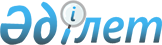 Көкпекті ауданы әкімінің 2014 жылғы 23 сәуірдегі "Көкпекті ауданы бойынша сайлау учаскелерін құру туралы" № 4 шешіміне өзгеріс енгізу туралы
					
			Күшін жойған
			
			
		
					Шығыс Қазақстан облысы Көкпекті ауданының әкімінің 2018 жылғы 5 желтоқсандағы № 5 шешімі. Шығыс Қазақстан облысы Әділет департаментінің Көкпекті аудандық Әділет басқармасында 2018 жылғы 6 желтоқсанда № 5-15-130 болып тіркелді. Күші жойылды - Шығыс Қазақстан облысы Көкпекті ауданы әкімінің 2020 жылғы 11 желтоқсандағы № 7 шешімімен
      Ескерту. Күші жойылды - Шығыс Қазақстан облысы Көкпекті ауданы әкімінің 11.12.2020 № 7 шешімімен (алғашқы ресми жарияланған күнінен кейін күнтізбелік он күн өткен соң қолданысқа енгізіледі).

      РҚАО ескертпесі.

      Құжаттың мәтінінде түпнұсқаның пунктуациясы мен орфографиясы сақталған.
      "Қазақстан Республикасындағы сайлау туралы" Қазақстан Республикасының 1995 жылғы 28 қыркүйектегі Конституциялық Заңының 23 бабына, "Қазақстан Республикасындағы жергілікті мемлекеттік басқару және өзін-өзі басқару туралы" Қазақстан Республикасының 2001 жылғы 23 қаңтардағы Заңының 37 бабына, "Құқықтық актілер туралы" Казақстан Республикасының 2016 жылғы 6 сәуірдегі Заңының 26 бабына сәйкес, Көкпекті ауданының әкімі ШЕШІМ ҚАБЫЛДАДЫ:
      1. Көкпекті ауданы әкімінің 2014 жылғы 23 сәуірдегі "Көкпекті ауданы бойынша сайлау учаскелерін құру туралы" (Нормативтік құқықтық актілерді мемлекеттік тіркеу тізілімінде № 3356 болып тіркелген, 2014 жылғы 15 маусымдағы № 49 аудандық "Жұлдыз" -"Новая жизнь" газетінде жарияланған) № 4 шешіміне келесі өзгеріс енгізілсін:
      аталған шешімнің қосымшасы осы шешімнің қосымшасына сәйкес жаңа редакцияда жазылсын.
      2. "Көкпекті ауданы әкімінің аппараты" мемлекеттік мекемесі Қазақстан Республикасының заңнамасында белгіленген тәртіппен:
      1) осы шешімді аумақтық әділет органында мемлекеттік тіркеуді;
      2) осы шешімді мемлекеттік тіркелген күннен бастап күнтізбелік он күн ішінде оның көшірмесін қағаз және электрондық түрде қазақ және орыс тілдерінде Қазақстан Республикасы нормативтік құқықтық актілерінің эталондық бақылау банкіне ресми жариялау және енгізу үшін "Республикалық құқықтық ақпарат орталығы" шаруашылық жүргізу құқығындағы республикалық мемлекеттік кәсіпорнына жолдауды;
      3) осы шешім мемлекеттік тіркелгеннен кейін күнтізбелік он күн ішінде оның көшірмесін Көкпекті ауданының аумағында таратылатын мерзімді баспа басылымдарына ресми жариялауға жіберуді;
      4) осы шешім ресми жарияланғаннан кейін Көкпекті ауданы әкімдігінің интернет-ресурсында орналастыруды қамтамасыз етсін.
      3. Осы шешімнің орындалуына бақылау жасау аудан әкімінің аппарат басшысы Р. А. Кемербаеваға жүктелсін.
      4. Осы шешім оның алғашқы ресми жарияланған күнінен кейін күнтізбелік он күн өткен соң қолданысқа енгізіледі.
      "___" ____________ 2018 жыл Сайлау учаскелері № 1170 Орталық сайлау учаскесі
      Орталығы: Көкпекті ауылы, Абылайхан көшесі, № 19 (Көкпекті орта мектебінің ғимараты).
      Шекаралары: Ш. Уәлиханов көшесі № 1/1, 1/2, 2/1, 2/2, 3/1, 3/2, 4, 5, 6/1, 6/2, 7, 8/1, 8/2, 10/1, 10/2, 11/1, 11/2, 12, 13/1, 13/2, , 14/1, 14/2, 15, 16, 17, 19, 20, 21, 22, 24, 25, 26, 27, 29, 31, 32, 33, 34, 36/1, 36/2, 36/3, 36/4, 36/5, 36/6, 36/7, 36/8, 36/9, 36/10, 36/11, 37, 39, 39А, 39Б, 40, 41, 42, 44, 45, 46, 48, 49, 50, 51, 52, 53, 54, 55, 56, 57, 59, 60, 61, 62, 63, 66, 67, 69, 76, 78, 81, 82, 84, 85, 86/1, 86/2, 87, 88, 89/1, 89/2, 90/1, 90/2, 91/1, 91/2, 93 үйлері;
      Қабанбай батыр көшесі № 1/1, 1/2, 1/3, 1/4, 3/1, 3/2, 3/3, 3/4, 4, 6/1, 6/2, 6/3, 6/4, 8, 10, 11, 12, 13, 14, 16, 18, 19, 20, 21, 22, 23, 26, 27, 28, 29, 32, 34, 35, 37, 38, 39, 40, 41, 42/1, 42/2, 44, 45, 46, 47, 48/1, 48/2, 48/3, 49, 51, 52/1, 52/2, 53, 54/1, 54/2, 58, 60, 63, 64, 65, 66, 68/1, 68/2, 70, 71, 71А, 72, 73/1, 73/2, 74, 75, 76/1, 76/2, 77, 78/1, 78/2, 79/1, 79/2, 80/1, 80/2, 82/1, 82/2, 83/1, 83/2, 84, 85/1,85/2, 86, 87/1, 87/2, 88, 89/1, 89/2, 90/1, 90/2, 91/1, 91/2, 92/1, 92/2, 93/1, 93/2, 94/1, 94/2, 95/1, 95/2, 97/1, 97/2, 99/1, 99/2, 100/1, 100/2, 102/1, 102/2, 104/1, 104/2 үйлері;
      Горная көшесі № 2, 4, 6/1, 6/2, 6/3, 6/4, 7, 8/1,8/2, 8/3, 8/4, 8/5, 8/6, 8/7, 8/8, 9, 11, 12, 15, 16/1, 16/4, 16/6, 16/7, 16/8, 17, 19, 20, 28/1, 28/2, 28/3, 28/4,28/5, 28/6, 28/7, 28/8, 30/1,30/2, 30/3, 30/4, 30/5, 30/6, 30/7, 30/9, 30/10, 30/11, 30/12, 30/13, 30/14, 30/15, 30/16, 30/17, 30/18, 34/1, 34/2, 34/3, 34/4, 34/5, 34/6, 34/7, 34/8, 34/9, 34/10, 34/12, 34/13, 34/14, 34/15, 34/16, 34/17, 34/18 , 35, 36/1, 36/2, 36/5, 36/6, 36/7, 36/8, 36/9, 36/10, 36/11, 36/12, 36/13, 36/14, 36/15, 36/16, 36/17, 38/1, 38/2, 39/1, 39/2, 40/1, 40/2, 41, 42/1, 42/2, 43, 44/1, 44/2, 45, 47, 49, 50/1, 50/2, 51/1, 51/2, 53/1, 53/2, 55/1, 55/2, 62/1, 62/2 үйлері;
      Южная көшесі № 4, 5/1, 5/2, 5/3, 5/4, 5/5, 5/6, 5/7, 5/8, 5/9 ,5/10, 5/11, 5/12, 5/13, 5/14, 5/15, 5/16, 5/17, 5/18, 5/19, 5/20, 5/21, 5/22, 5/23, 5/24, 5/25, 5/26, 5/27, 5/28, 5/29, 5/30, 5/31, 5/32, 5/33, 5/34, 5/35, 5/36, 6, 6А, 6Б, 8, 9, 10/1, 10/2, 11/1, 11/2, 12 үйлері;
      Маяковский көшесі № 15, 29, 31, 33, 39/1, 39/2, 39/3, 39/4, 41 үйлері;
      М.Тулебаев көшесі № 26/1, 26/2, 27, 29, 32/1, 32/2, 32/3, 34/1, 34/2, 35, 37, 39, 40/1, 40/2, 40/3, 40/4, 41, 42, 42А, 43, 44/1, 44/2, 45, 46/1, 46/2, 47, 48/1, 48/2, 49, 50, 51, 53 үйлері;
      М. Әуезов көшесі № 34, 36, 38, 41, 43, 49, 51 үйлері;
      Төлегенов көшесі № 9, 28, 29, 30, 32, 35, 37, 39, 41, 43, 44, 45, 47 үйлері;
      Ж. Аймауытов көшесі № 41, 42, 43, 44, 47 үйлері;
      Весенняя көшесі № 10, 39, 47, 50, 60 үйлері;
      Восточная көшесі № 14/1, 14/2, 19 үйлері;
      Суворов көшесі № 49, 51, 52, 54, 55, 60 үйлері;
      Пушкин көшесі № 58, 62, 76/2, 76/3, 76/4 үйлері;
      Абылайхан көшесі № 31, 33, 34, 35, 36, 41, 42/1, 42/2, 43/1, 43/2, 43/3, 43/4, 44 үйлері;
      Лермонтов көшесі № 5, 7, 14, 20, 26/1, 26/2, 28, 29, 30, 36/1, 36/2, 37/1, 37/2, 38/1, 38/2, 38/3, 38/4, 38/5, 38/6, 38/7, 38/8, 38/9, 38/10, 38/11, 38/12, 38/13, 38/14, 38/15, 38/16, 39/1, 39/2 , 39/3, 39/3, 39/4, 39/5, 39/6, 39/7, 39/8, 39/9, 39/10, 39/11, 39/12, 39/13; 46 үйлері;
      Сейфуллин көшесі № 7, 24, 26, 32 үйлері;
      Абишев көшесі № 24, 26, 28/1, 28/2, 29, 30/1, 30/2, 31, 32/1, 32/2, 33/1, 33/2, 34/1, 34/2, 35/1, 35/2, 36, 37, 38/1, 38/2, 38А, 39/1, 39/2, 40/1, 40/2, 40А, 41/1, 41/2, 41А, 47, 51, 53/1, 53/2, 53/3, 53/4, 53/5, 53/6, 53/7, 53/8, 53/9, 53/10, 53/11, 53/11, 53/12, 55/1, 55/2, 59/1, 59/2 үйлері;
      Авдеев көшесі № 51, 52, 54, 55, 56, 57, 59, 60, 62, 64, 66, 67, 68, 70 үйлері;
      Аухадиев көшесі № 10, 20, 31/1, 31/2, 33, 35/1, 35/2, 37/1, 37/2, 40/1, 40/2, 41, 43, 45 үйлері;
      Ырғызбай көшесі № 8, 10, 17, 19, 21/1, 21/2, 22, 29, 31, 33, 34/1, 34/2, 34/3, 36/1, 36/2, 37, 38/1, 38/2, 39, 40, 41 үйлері;
      Болғанбаев көшесі № 34, 48 үйлері;
      Бейсенбаев көшесі № 1/1, 1/2, 2/1, 2/2, 3/1, 3/2, 4/1, 4/2, 5/1, 5/2, 6/1, 6/2, 7/1, 7/2, 8/1, 8/2, 9, 10/1, 10/2, 11 үйлері;
      Ш. Фахрутдинов көшесі № 1, 2/1, 2/2, 2А, 3, 41, 4/2, 5, 7, 9 үйлері;
      Телевышка көшесі № 1/1, 1/2, 2/1, 2/2, 3/1, 3/2, 4/1, 4/2 үйлері;
      Больничный городок көшесі 1/2, 1/3, 1/4, 1/5, 1/6, 1/7, 1/8, 2/2, 2/3, 2/4, 2/5, 2/6, 2/7, 2/8, 3/1, 3/2, 3/3, 3/4, 3/5, 3/6, 3/7, 3/8, 4/1, 4/2, 4/3, 4/4, 4/5, 4/6, 4/7, 4/8, 5/1, 5/2, 5/3, 5/4, 5/5, 5/6, 5/7, 5/8, 6/1, 6/2, 6/3, 6/4, 6/5, 6/6, 6/7, 6/8 үйлері;
      Абай көшесі № 1/1, 1/2, 2/1, 2/2, 3/1, 3/2, 4/1, 4/2, 5, 6, 8/1, 8/2, 10/1, 10/2, 13/1, 13/2, 14, 15/1, 15/2, 16, 17/1, 17/2, 19/1, 19/2, 21/1, 21/2, 22, 23, 24, 25, 26, 27, 28, 29, 30, 31, 32, 33, 34, 37, 39, 41/1, 41/2, 41/3, 43, 45, 47, 48, 49, 50, 52/1, 52/2, 54, 56, 57, 58/1, 58/2, 60, 62, 63, 65/1, 65/2, 65/3, 65/4, 65/5, 65/6, 65/7, 65/8, 65/9, 65/10, 65/11, 65/12, 67, 68, 68А, 69/1, 69/2, 70, 71, 72, 73, 74 үйлері. № 784 Заречный сайлау учаскесі
      Орталығы - Көкпекті ауылы, Садовая көшесі, № 6 ("Бал- Ерке" бала-бақшасының ғимараты).
      Шекаралары: Саяхимов көшесі № 5, 6, 7, 8, 9, 10, 11, 12/1, 12/2, 13, 14, 15, 16, 17, 18, 19, 20, 21, 22, 23, 25, 26/1, 26/2, 27, 28/1, 28/2, 29, 30/1, 30/2, 31, 32/1, 32/2, 33/1, 33/2, 34/1, 34/2, 35, 36/1, 36/2, 38/1, 38/2, 40/1, 40/2, 42/1, 42/2, 44, 46/1, 46/2, 48/1, 48/2, 50/1, 50/2, 52/1, 52/2 үйлері;
      Байтұрсынов көшесі № 1, 2, 3, 4/1, 4/2, 5, 6, 7, 8, 9, 10, 11, 12, 13/1, 13/2, 15, 16, 17, 18/1, 18/2, 19/1, 19/2, 20, 21/1, 21/2 үйлері;
      Би Боранбай көшесі № 1, 3, 4/1, 4/2, 5, 6/2, 6/3, 6/4, 7, 9/1, 9/2, 10/1, 10/2, 11, 12, 13/1, 13/2, 14, 15, 16, 17/1, 17/2, 18, 19, 20, 21, 22, 23, 24, 25, 26/1, 26/2, 28, 29, 31, 33/1, 33/2, 34, 35/1, 35/2, 36, 37, 38, 39/1, 39/2, 40, 42, 47, 49 үйлері;
      Желтоқсан көшесі № 1/1, 1/3, 1/4, 2/1, 2/2, 2/3, 3/1, 3/2, 3/3, 4/1, 4/2, 5/2, 5/3, 6/1, 6/2, 6/3, 7, 8, 9/1, 9/2, 10/1, 10/2, 11, 12/1, 12/2, 13, 14, 15, 16, 19, 20, 21, 22, 23, 24/1, 24/2, 26 үйлері;
      А. Күшімбаев көшесі № 1/1, 1/2, 2, 3/1, 3/2, 4, 5, 6, 7, 8, 9, 10, 11, 12, 13, 14, 15, 16, 18, 20, 21/1, 21/2, 23/1, 23/2, 24, 25/1, 25/2, 27, 29, 31 үйлері;
      Береговая көшесі № 1, 2, 3, 4, 5, 6, 7, 8/1, 8/2, 9, 10/1, 10/2, 11, 12, 13, 14, 15, 16, 18, 20/1, 20/2, 21, 22, 23, 24, 25, 26, 27/1, 27/2, 28/1, 28/2, 29, 33 үйлері;
      Строителей көшесі № 1/1, 1/2, 2, 3/1, 3/2, 4/1, 4/2, 5/1, 5/2, 6/1, 6/2, 7/1, 7/2, 8/1, 8/2, 9/1, 9/2, 10/1, 10/2, 11/1, 11/2 үйлері;
      Садовая көшесі № 1, 2/1, 2/2, 3, 5, 7, 9, 11, 13/1, 13/2, 15/1, 15/2, 15/3, 15/4, 17/1, 17/2 үйлері;
      Ж. Шәйжүнісов көшесі № 1, 2, 3, 4, 5/1, 5/2, 6/1, 6/2, 6/3, 6/4, 6/5, 6/6, 6/7, 7, 8, 9, 10, 11/1, 11/2, 12, 13, 14, 15, 16, 17, 18, 19, 20 үйлері;
      Константинов көшесі № 1, 2, 3/1, 3/2, 4/1, 4/2, 5/1, 5/2, 6, 7, 8, 10/1, 10/2, 14, 22 үйлері. № 785 Көкпекті сайлау учаскесі
      Орталығы: Көкпекті ауылы, Кенесары Бакин көшесі, № 27 (Мәдениет үйінің ғимараты).
      Шекаралары: Кенесары Бакин көшесі № 1, 2/1, 2/2, 3, 4, 5, 6, 7, 8, 9, 10, 12, 13, 14, 20, 24/1, 24/2, 25, 27, 29, 31, 32, 33, 34, 37, 38, 39, 40, 41;
      Қ.Раев көшесі № 2, 3, 5, 7, 8, 10, 12, 13, 14, 15, 16, 18, 19, 21, 22, 24, 29, 31, 32, 33, 37, 41/1, 41/2, 45, 46, 47, 48, 49, 69, 71, 73 үйлері үйлері;
      Жұмабаев көшесі № 1/1, 1/2, 2, 3, 4, 5, 6, 7, 8, 9, 10, 11, 12, 13, 14, 15, 17, 18, 19, 20, 21, 22, 23, 24, 26, 27, 28, 29, 30, 32, 35, 39/1, 39/2, 40, 41, 42/1, 42/2, 43/1, 43/2, 44, 45, 46, 47, 48, 49, 50, 53, 72, 80, 85, 87, 89, 91, 92 үйлері;
      Астана көшесі № 1, 3, 4, 5, 6, 7, 8, 9, 12, 13, 15, 17, 19, 21/1, 21/2, 24, 30, 31, 35, 37, 38, 39, 40, 41, 42, 43/1, 43/2, 44/1, 44/2, 46, 50, 56, 57, 58, 60, 61, 62, 63, 64, 65, 66, 68, 69, 71, 78, 89, 95, 97 үйлері;
      Шериаздан көшесі № 1/1, 1/2, 2, 3, 5, 6, 7, 8, 9, 10, 11, 12/1, 12/2, 14, 15, 16, 17, 19, 20, 24, 25, 26, 28, 29, 30, 33, 36, 37, 39, 40/1, 40/2, 40/3, 40/4, 41, 42/1, 42/2, 42/4, 42/5, 42/6, 42/7, 42/8, 43, 45, 46, 47, 48, 49/1, 49/2, 50, 51, 52, 53, 54, 55, 56, 58, 62, 63/2, 63/3, 64, 65, 66, 67, 68, 69, 70, 71, 77, 79, 81, 85, 89, 91, 91А, 93, 99, 101, 103 үйлері;
      Авдеев көшесі № 1, 7, 9, 10, 11, 12, 14, 15, 16, 17, 18, 19, 20, 22, 23, 29, 35, 36, 37, 38, 39, 40, 41, 42, 43, 44, 45, 46, 47, 48, 49, 50 үйлері;
      Цепура көшесі № 1, 2/1, 2/2, 3/1, 3/2, 4, 4А, 5, 6, 7, 8, 9, 10, 11, 12, 13, 14, 15, 16, 17, 18, 19, 20, 21, 22, 23, 24, 25, 27, 28, 29, 31, 32, 33/1, 33/2, 33/3, 33/4, 35, 37, 39, 40, 41, 43, 45, 47, 49, 51, 53 үйлері;
      Братская көшесі № 1, 2/1, 2/2, 3/1, 3/2, 4/1, 4/2, 5, 7, 8, 9, 10, 11, 13, 14/1, 14/2, 16/1, 16/2, 17, 18/1, 18/2, 19, 20/1, 20/2, 22/1, 22/2, 23, 24, 25/1, 25/2, 27, 28, 29, 31, 32, 34, 35, 36, 37, 38, 39, 40, 41, 42, 44, 45/1, 45/2, 46, 50, 52 үйлері;
      Абишев көшесі № 15, 17, 19 үйлері;
      Пушкин көшесі № 1, 6, 11, 12/1, 12/2, 16 үйлері;
      Ж.Аймауытов көшесі № 8, 24, 35 үйлері;
      Чапаев көшесі № 17, 34, 41/1, 41/2, 45, 47, 48, 49 үйлері;
      М.Әуезов көшесі № 6, 9, 16/1, 16/2 үйлері. № 786 Ажа сайлау учаскесі
      Орталығы - Ажа ауылы (мектеп ғимараты).
      Шекаралары: Ажа ауылы 52 үй 
      Шекаралары: Ұзынбұлақ ауылы 19 үй № 788 Шәріптоғай сайлау учаскесі
      Орталығы - Шәріптоғай ауылы (мектеп ғимараты).
      Шекаралары: Шәріптоғай ауылы 74 үй. № 789 Толағай сайлау учаскесі
      Орталығы-Толағай ауылы (мектеп ғимараты).
      Шекаралары: Толағай ауылы 40 үй  № 790 Қарағандыкөл сайлау учаскесі
      Орталығы - Қарағандыкөл ауылы (бұрынғы мектеп ғимараты).
      Шекаралары: Қарағандыкөл ауылы 26 үй. № 791 Мамай сайлау учаскесі
      Орталығы - Мамай ауылы (мектеп ғимараты).
      Шекаралары: Мамай ауылы 71 үй. № 792 Тассай сайлау учаскесі
      Орталығы - Тассай ауылы, М.Төлегенов көшесі, № 62 (клуб ғимараты).
      Шекаралары: Шоқан Уәлиханов көшесі № № 1, 2, 3, 4, 5, 6, 7, 8, 9, 10, 11, 12, 13, 14, 15, 16, 17, 18, 19, 20, 21, 22, 23, 24, 25, 26, 27, 28, 29, 30, 31, 32, 33, 34, 35, 36, 37, 38, 39, 40, 41 үйлері;
      А.Я. Булгак көшесі № 1, 2, 3, 4, 5, 6, 7, 8, 9, 10, 11, 12, 13, 14, 15, 16, 17, 18, 19, 20, 21, 22, 23, 24, 25, 26, 27, 28, 29, 30 үйлері;
      М. Ауэзов көшесі № № 1, 2, 3, 4, 5, 6, 7, 8, 9, 10, 11, 12, 13, 14, 15, 16, 17, 18, 19, 20, 21, 22, 23, 24, 25, 26, 27 үйлері;
      М.Төлегенов көшесі дома № 1, 2, 3, 4, 5, 6, 7, 8, 9, 10, 11, 12, 13, 14, 15, 16, 17, 18, 19, 20, 21, 22, 23, 24, 25, 26, 27, 28, 29, 30, 31, 32, 33, 34, 35, 36, 37, 38, 39, 40, 41, 42, 43, 44, 45, 46, 47, 48, 49, 50, 51, 52, 53, 54, 55, 56, 57, 58, 59, 60 үйлері;
      Ғабдуллин көшесі № 1, 2, 3, 4, 5, 6, 7, 8, 9, 10, 11, 12, 13, 14, 15, 16, 17, 18, 19, 20, 21, 22, 23, 24, 25, 26, 27, 28, 29, 30, 31, 32, 33, 34, 35, 36, 37 үйлері;
      Абай көшесі № 1, 2, 3, 4, 5, 6, 7, 8, 9, 10, 11, 12, 13, 14, 15, 16, 17, 18, 19, 20, 21, 22, 23, 24, 25, 26, 27, 28, 29, 30, 31, 32, 33, 34, 35, 36, 37, 38, 39, 40, 41, 42, 43, 44, 45, 46, 47, 48, 49, 50, 51, 52, 53, 54, 55, 56, 57, 58, 59, 60, 61, 62, 63, 64, 65, 66, 67, 68, 69 үйлері. № 793 Қайнар сайлау учаскесі
      Орталығы – Қайнар ауылы (тұрғын үй ғимараты).
      Шекаралары: Қайнар ауылы 30 үй. № 794 Ақсу сайлау учаскесі
      Орталығы - Ақсу ауылы (тұрғын үй ғимараты).
      Шекаралары: Ақсу ауылы 17 үй. № 795 Үшкөмей сайлау учаскесі
      Орталығы - Үшкөмей ауылы (мектеп ғимараты)
      Шекаралары: Үшкөмей ауылы 50 үй.  № 797 Биғаш сайлау учаскесі
      Орталығы - Биғаш ауылы, Бейбітшілік көшесі, № 2 (мектеп ғимараты).
      Шекаралары: Құмар Раев көшесі № 1, 2, 3, 4, 5, 6, 7, 8, 9, 10, 11, 12, 13, 14, 15, 16, 17, 18, 19, 20, 21, 22, 23, 24, 25, 26, 27, 28, 29 үйлері;
      Назарбек Саяхимов көшесі № 1, 2, 3, 4, 5, 6, 7, 8, 9, 10, 11, 12, 13, 14, 15, 16, 17, 18, 19, 20, 21 үйлері;
      Цепура көшесі № 1, 2, 3, 4, 5, 6, 7, 8, 9, 10, 11, 12 үйлері;
      Амангелді көшесі № 1, 2 үйлері;
      Достық көшесі № 1, 2, 3, 4, 5, 6, 7 үйлері;
      Бейбітшілік көшесі № 1, 3, 4 үйлері;
      Абай көшесі № 1, 2, 3, 4, 5, 6, 7, 8, 9, 10 үйлері.
      Шекаралары: Комсомол ауылы 5 үй.
      Шекаралары: Каргалы ауылы 3 үй. № 799 Егінбұлақ сайлау учаскесі
      Орталығы - Егінбұлақ ауылы (клуб ғимараты).
      Шекаралары: Егінбұлақ ауылы 20 үй. № 800 Үлкенбөкен сайлау учаскесі
      Орталығы - Үлкенбөкен ауылы, Киров көшесі, № 3 (мектеп ғимараты).
      Шекаралары: Беловых көшесі № 1, 2, 3, 4, 5, 6, 7, 8, 9, 10, 14, 15, 16, 17, 18, 19, 20, 26 үйлері;
      Осипов көшесі № 1, 2, 3, 4, 5, 6, 7, 8, 9, 10, 11, 12, 13, 14, 15, 18, 19, 21, 22, 24, 25, 27, 28, 31, 32, 33, 34, 36, 38, 39, 41, 42, 43, 44, 45, 46, 48, 51, 52, 53, 55, 56, 57, 60, 61, 63, 66, 67, 69 үйлері;
      Ленин көшесі № 2, 3, 4, 5, 6, 7, 9, 10, 11, 13, 14, 15, 17, 19, 20, 21, 26, 27, 28, 30, 31, 32, 33, 38, 39, 41, 42, 43, 44, 45, 46, 47, 48, 49 үйлері;
      Почтовая көшесі № 1, 2, 3, 4, 5, 6, 7, 8, 9, 10, 11, 12, 13, 14, 15, 16, 17, 18, 19, 20, 21, 22, 24, 25, 26, 27, 28, 50 үйлері;
      Пушкин көшесі № 1, 2, 3, 6, 7, 8, 9, 19, 20, 21, 22, 23, 34, 35, 36, 37 үйлері;
      Киров көшесі № 4, 6, 7, 8, 9, 10, 11, 12, 14, 15, 16, 17, 18, 19, 20, 21, 22, 23, 24, 25, 27, 28, 29, 30, 31, 32, 33, 34 үйлері;
      Калинин көшесі № 3, 4, 5, 6, 7, 8, 9, 10, 11, 15, 16, 17, 18, 19, 21, 22, 23 үйлері;
      Ключевая көшесі № 1, 2, 3, 4, 5, 6, 7, 8, 9, 10, 11, 12, 13, 17, 18, 19, 20, 21, 22, 23, 24, 25, 26, 27, 28, 29, 32, 33, 34, 35, 36 үйлері;
      Крупская көшесі № 1, 2, 3, 4, 5, 6, 7, 8, 9, 10, 11, 12, 13, 14, 15, 16, 17, 18, 19, 20, 21, 22, 23, 24, 25, 29, 30, 31үйлері;
      Гоголь көшесі №1, 2, 3, 4, 5, 6, 7, 8, 11, 12, 13, 14, 15, 16 үйлері;
      Жамбыл көшесі № 1, 2, 3, 4, 5, 6, 7, 8, 9 үйлері;
      Новостройка көшесі № 1, 2, 3 үйлері;
      Абай көшесі № 1, 2, 4, 5, 6, 7, 8, 10, 11, 12, 13, 14 үйлері;
      Константинова көшесі № 1, 2, 3, 4, 5, 6, 7, 8, 9, 11, 12, 13, 14, 15, 16, 17, 18, 19, 20, 21, 22 үйлері;
      Базарная көшесі № 1, 2, 3, 4, 5, 6, 7, 8, 9, 10, 11, 13, 14, 15 үйлері;
      Воропаев көшесі № 1, 2, 3, 4, 5, 6, 7, 8, 9, 13, 14, 15, 16, 17, 18, 19, 20, 21 үйлері;
      Степная көшесі № 1, 2, 3, 4, 5, 6, 10, 11, 12 үйлері;
      Базарная алаңы көшесі № 2, 3, 4, 5, 6, 7, 8, 9, 10, 11, 12, 13, 14, 15, 16, 17, 18, 19 үйлері;
      Заречная көшесі № 1, 2, 3, 4, 5, 6, 7, 8, 9, 10, 11, 12, 16, 17 үйлері;
      Тельман көшесі № 2, 3, 4, 6, 7, 8, 9, 10, 11, 12, 13, 14, 15, 16, 17, 18, 19, 20, 21, 22, 23, 24, 25, 26 үйлері;
      Сатпаев көшесі № 1, 2, 3, 4, 5, 6, 7, 8, 9, 17, 18, 19, 20, 21, 22, 23, 24, 25 үйлері;
      Племстанция № 1 үй;
      Тентек № 1, 2, 3 үйлері. № 802 Жансары сайлау учаскесі
      Орталығы - Жансары ауылы (бұрынғы мектеп ғимараты).
      Шекаралары: Жансары ауылы 29 үй. № 803 Ақтас сайлау учаскесі
      Орталығы - Ақтас ауылы (бұрынғы мектеп ғимараты).
      Шекаралары: Ақтас ауылы 25 үй. № 804 Аухадиев сайлау учаскесі
      Орталығы – Преображенка ауылы, Заречная көшесі (Мәдениет үйінің ғимараты).
      Шекаралары: Предгорная көшесі № 1, 2, 3, 4, 5, 6, 7, 8, 9, 10, 11, 12, 13, 14, 15, 16, 17, 18, 19, 20, 21, 22, 23, 24, 25, 26, 27, 28, 29, 30, 31, 32, 33, 34, 35, 36, 37, 38, 39, 40, 41, 42, 43, 44, 45, 46, 47, 48, 49, 50, 51, 52, 53, 54, 55, 56, 57, 58, 59, 60, 61, 62, 63, 64, 65, 66, 67, 68, 69, 70 үйлері;
      Ленин көшесі № 1, 2, 3, 4, 5, 6, 7, 8, 9, 10, 11, 12, 13, 14, 15, 16, 17, 18, 19, 20, 21, 22, 23, 24, 25, 26, 27, 28, 29, 30, 31, 32, 33, 34, 35, 36, 37, 38, 39, 40, 41, 42, 43, 44, 45, 46, 47, 48, 49, 50, 51, 52, 53, 54, 55, 56, 57, 58, 59, 60, 61, 62, 63, 64, 65, 66, 67, 68, 69, 70, 71, 72, 73, 74, 75, 76, 77, 78, 79, 80, 81, 82, 83, 84, 85, 86, 87, 88, 89, 90, 91, 92, 93, 94, 95, 96, 97, 98, 99, 100, 101, 102, 103, 104, 105, 106, 107, 108, 109, 110, 111, 112, 113, 114, 115, 116, 117, 118, 119, 120, 121, 122, 123, 124, 125, 126, 127, 128, 129, 130, 131, 132, 133, 134, 135, 136, 137, 138, 139, 140, 141, 142, 143, 144, 145, 146, 147, 148, 149, 150, 151, 152, 153, 154, 155, 156, 157, 158, 159 үйлері;
      Береговая көшесі № 1, 2, 3, 4, 5, 6, 7, 8, 9, 10, 11, 12, 13, 14, 15, 16, 17, 18, 19, 20, 21, 22, 23, 24, 25, 26, 27 үйлері;
      Советская көшесі № 1, 2, 3, 4, 5, 6, 7, 8, 9, 10, 11, 12, 13, 14, 15, 16, 17, 18, 19, 20, 21, 22, 23, 24, 25, 26, 27, 28, 29, 30, 31, 32, 33, 34, 35, 36, 37, 38, 39, 40, 41, 42, 43, 44, 45, 46, 47, 48, 49, 50, 51, 52, 53, 54, 55, 56, 57, 58, 59, 60, 61, 62, 63, 64, 65, 66, 67, 68, 69, 70, 71, 72, 73, 74, 75, 76, 77, 78, 79, 80, 81, 82, 83, 84, 85, 86, 87, 88, 89, 90, 91, 92, 93, 94, 95, 96, 97, 98, 99, 100, 101, 102, 103, 104, 105, 106, 107, 108, 109, 110, 111, 112 үйлері;
      Куйбышев көшесі № 1, 2, 3, 4, 5, 6, 7, 8, 9, 10, 11, 12, 13, 14, 15, 16, 17, 18, 19, 20, 21, 22, 23, 24, 25, 26, 27, 28, 29, 30, 31, 32, 33, 34, 35, 36, 37, 38, 39, 40, 41, 42, 43, 44, 45, 46, 47, 48, 49, 50, 51, 52, 53, 54, 55, 56, 57, 58, 59, 60, 61 үйлері;
      Садовая көшесі № 1, 2, 3, 4, 5, 6, 7, 8, 9, 10, 11, 12, 13, 14, 15, 16, 17, 18, 19, 20, 21, 22, 23, 24, 25, 26, 27, 28, 29, 30, 31, 32, 33, 34, 35, 36, 37, 38, 39, 40, 41, 42, 43, 44, 45, 46, 47, 48, 49, 50, 51, 52, 53, 54, 55, 56, 57, 58, 59, 60, 61, 62, 63, 64, 65, 66, 67, 68, 69, 70, 71, 72, 73, 74, 75, 76 үйлері;
      Заречная көшесі № 1, 2, 3, 4, 5, 6, 7, 8, 9, 10, 11, 12, 13, 14, 15, 16, 17, 18, 19, 20, 21, 22, 23, 24, 25, 26, 27, 28, 29, 30, 31, 32, 33, 34, 35, 36, 37, 38, 39, 40, 41, 42, 43, 44, 45, 46, 47, 48, 49, 50, 51, 52, 53, 54, 55, 56 үйлері;
      Гагарин көшесі №1, 2, 3, 4, 5, 6, 7, 8, 9, 10, 11, 12, 13, 14, 15, 16, 17, 18, 19, 20, 21, 22, 23, 24 үйлері. № 805 Черноярка сайлау учаскесі
      Орталығы - Черноярка ауылы (клуб ғимараты).
      Шекаралары: Черноярка ауылы 28 үй. № 806 Үкіліқыз сайлау учаскесі
      Орталығы - Үкіліқыз ауылы (клуб ғимараты).
      Шекаралары:Үкіліқыз ауылы - 73 үй.
      Шекаралары: Кішібөкен ауылы- 3 үй. № 808 Теректі сайлау учаскесі
      Орталығы - Теректі ауылы, Мұқағали Мақатаев көшесі, № 3 (мектеп ғимараты).
      Шекаралары: Бөгенбай батыр көшесі № 1, 3, 4, 5, 6, 7, 9, 11, 12, 13, 14, 15, 16, 17, 18, 19, 20, 21, 22, 23, 24, 25, 27, 28, 29, 30, 31, 32, 33, 34, 35, 36, 37, 38, 39, 40, 41, 42, 43, 44, 45, 46, 47, 49, 50, 51, 52, 53, 54, 55, 58, 59, 60, 61, 62, 63, 65, 67, 74, 76, 79 үйлері;
      Бірлік көшесі № 1, 2, 3, 4, 5, 6, 7, 8, 9, 10, 11, 13, 14, 15, 16, 17, 18, 19, 20, 21, 22, 23, 24, 25, 26, 27, 28, 30, 31, 32 үйлері;
      Қасым Аманжолов көшесі № 1, 2, 3, 4, 5, 6, 7, 8, 9, 10, 11, 12, 13, 14 үйлері;
      Шәмші Қалдаяқов көшесі № 1, 3, 6, 8, 9, 10, 11, 12, 13, 14, 15, 16, 17, 18, 19, 20, 21, 22, 23, 24, 25, 26, 27, 28 үйлері;
      Маметек көшесі № 1, 2, 3, 5, 6, 7, 8, 9, 10, 13, 15, 16, 17, 20, 21 үйлері;
      Мұқағали Мақатаев көшесі № 1, 2, 3, 5 үйлері;
      Шекаралары: Каменка ауылы 6 үй. № 809 Өрнек сайлау учаскесі
      Орталығы - Қызыл – Жұлдыз ауылы (бұрынғы мектеп ғимараты).
      Шекаралары: Қызыл–Жұлдыз ауылы 10 үй, Өрнек ауылы 6 үй. № 811 Шұғылбай сайлау учаскесі
      Орталығы -Шұғылбай ауылы, Ш. Уалиханов көшесі, № 1 (мектеп ғимараты).
      Шекаралары: Шұғылбай ауылы 120 үй. № 812 Мелитополь сайлау учаскесі
      Орталығы - Мелитополь ауылы (медициналық пункт ғимараты).
      Шекаралары: Мелитополь ауылы 24 үй. № 813 Көкжайық сайлау учаскесі
      Орталығы - Көкжайық ауылы, Ауэзов көшесі, № 43 (Мәдениет үйінің ғимараты).
      Шекаралары: Абай көшесі № 3, 5, 13, 14, 19, 24/1, 24/2, 28, 29/1, 29/2, 30/1, 30/2, 31, 32, 33, 34, 35, 36, 37, 38, 39, 40 үйлері;
      Б. Момышұлы көшесі № 1, 2, 3, 4, 5, 7, 9, 11, 13, 14, 15, 16, 17, 18, 19, 20, 21 үйлері;
      Авдеев көшесі № 1, 2, 3, 4, 5, 8, 10, 12, 13, 14, 15, 16, 17, 18, 19, 20, 21, 23, 25 үйлері;
      Ленин көшесі № 1, 2, 3, 4, 5, 6, 7, 8, 9, 10, 12, 21, 22, 25, 26, 27, 28, 34, 40, 41, 42/1, 42/2, 44, 45, 46, 47, 48 үйлері;
      Чайковский көшесі № 1, 2, 3, 5, 6, 8, 9, 10, 11, 12, 13, 14, 15, 16, 17, 18, 19, 20, 21, 22, 23, 24, 25, 26, 27, 28, 29, 30, 31, 32, 33, 34, 35, 36, 37, 38, 39, 40, 41, 42, 43, 44, 45, 46, 47, 48, 50, 51, 52, 53, 54, 55, 56, 57, 58 үйлері;
      Саяхимов көшесі № 1, 2, 3, 4, 5, 6, 7, 8, 9, 10, 11, 12, 13, 14, 15, 16, 17, 18, 19, 20, 21, 22, 23, 24, 25, 26, 27, 28, 29, 30, 31, 32, 33, 34, 35, 36, 37, 38, 39, 40, 41, 42, 43, 44, 45, 46, 47, 48, 49, 50, 51, 52, 53, 54, 55, 56, 57, 58, 59, 60, 61, 62, 63, 64, 65, 66, 67, 68, 69, 70, 71, 72, 73, 74, 75, 76, 77, 78, 79, 80 үйлері;
      М.Әуезов көшесі № 1, 2, 3, 4, 5, 6, 7, 8, 9, 10, 11, 12, 13, 14, 15, 16, 17, 18, 19, 20, 21, 22, 23, 24, 25, 26, 27, 28, 29, 30 үйлері;
      Достық көшесі № 1, 2, 3, 4, 5, 6, 7, 8, 9, 10, 11үйлері;
      Жұмыскер учаскесінде 5 үй;
      Талапкер учаскесінде 4 үй. № 814 Ақой сайлау учаскесі
      Орталығы - Ақ - ой ауылы (мектеп ғимараты).
      Шекаралары: Ақ – ой ауылы 70 үй,
      Шекаралары: Қарамойыл ауылы 68 үй. № 816 Үлгілімалшы сайлау учаскесі
      Орталығы - Үлгілімалшы ауылы, Көкжал Барақ көшесі, № 42 (мектеп ғимараты).
      Шекаралары: Қаптағай Батыр көшесі № 2, 3, 5, 6, 7, 8, 9, 11, 12, 13, 14, 15, 16 үйлері;
      Жамбыл көшесі № 1, 3, 4, 6, 7, 8, 9, 11, 12, 13, 15, 16 үйлері;
      Мәметек би көшесі № 1, 2, 3, 4, 5, 6, 7, 8, 9, 12, 13, 14, 15, 17, 18, 19 үйлері;
      Ленин көшесі № 1, 2, 3, 6, 7, 8, 9, 10, 11, 13, 14, 15, 16, 18, 19, 20, 21, 22, 23, 24, 25/1, 26, 27, 28, 30, 31. 37 үйлері;
      Сейфуллин көшесі № 1, 2, 3, 4, 5, 6, 7, 8, 9, 11, 12, 13, 14, 15, 16, 17, 18, 19, 20, 21, 22 үйлері;
      Т. Аубакиров көшесі № 2, 3, 8, 9, 10, 12, 14, 15, 16 үйлері;
      М. Мәметова көшесі № 1, 2, 3, 4, 5, 7, 8, 9, 10, 11 үйлері;
      Қойгелді көшесі № 1, 2, 3, 4, 6, 9, 10 үйлері;
      Саяхимов көшесі № 1, 2, 3, 4, 7, 8, 9, 10, 11, 13, 14, 15, 16, 18 үйлері;
      Көкжал Барақ көшесі № 1, 2, 3, 5, 6, 7, 8, 9, 10, 11, 12, 15, 16, 17, 18, 19, 20, 21, 22, 23, 24, 25, 26, 27, 28, 29, 30, 31, 32, 33, 34, 35, 36, 37, 38, 39, 40, 41 үйлері;
      Абылайхан көшесі № № 1, 2, 3, 4, 5, 14, 16 үйлері;
      Қабанбай батыр көшесі № 1, 2, 3, 4, 5, 6, 7, 8, 9, 10, 11, 13, 15 үйлері, 
      Дәулетбай 1 үй. № 817 Нұра сайлау учаскесі
      Орталығы - Нұра ауылы (бұрынғы мектеп ғимараты).
      Шекаралары: Нұра ауылы 25 үй. № 818 Сүлеймен сайлау учаскесі
      Орталығы - Сүлеймен ауылы (бұрынғы мектеп ғимараты).
      Шекаралары: Сүлеймен ауылы 31 үй. № 820 Абай сайлау учаскесі
      Орталығы - Самар ауылы, Букетов көшесі, № 68 (Мәдениет үйінің ғимараты).
      Шекаралары: Самарға 100 жыл көшесі № 180, 181, 184, 186, 188, 189, 190, 191, 192, 193, 194, 195, 196, 197, 198, 199, 200, 202, 203, 205, 206, 207, 208, 210, 211, 212, 213, 214, 215, 216, 217, 218, 219, 221, 222, 223, 225, 226, 227, 228, 230, 231, 232, 233, 234, 235, 237, 239, 240, 241, 242, 244, 246, 247, 249, 250, 251, 252, 253, 254, 255, 256, 257, 258, 259, 260, 261, 262, 263, 264, 265, 266, 267, 268, 270, 271, 272, 273, 274, 275, 276, 277, 278, 279, 280, 281, 282, 283, 284, 286, 287, 288, 289, 290, 291, 292, , 295, 296, 297, 298, 299, 300, 301, 302, 304, 306, 307, 308, 309, 311, 313, 314, 315, 316, 317, 317А, 318, 319, 319А, 321, 322, 323, 324, 327, 329, 331, 333, 337, 338, 339, 340, 341, 342, 343, 344, 345 пәтер 1, 345 пәтер 2, 347, 349 пәтер 1, 349 пәтер 2, 350, 351 пәтер 1, 351 пәтер 2, 352, 353 пәтер 1, 353 пәтер 2, 355 пәтер 1, 355 пәтер 2, 356, 357, 357 пәтер 1, 357 пәтер 2, 358, 359, тұйық көше 1/1, 1/2, 1/3, 1/4, 1/5, 1/6, 1/7 үйлері;
      Астана көшесі № 246, 253, 256, 260, 261, 262, 262/А, 264, 264А/2, 274, 280 үйлері;
      Мир көшесі № 1/1, 1/2, 2 1-16 пәтерге дейін, 3/1, 3А, 4/2, 4/4, 5/1, 5/2, 6/1, 6/2, 7/1, 7/2, 8/1, 8/2, 9, 10/1, 10/2, 11, 13, 14/1, 14/2, 16 үйлері;
      Строительная көшесі № 1/1, 1/2 , 2/1, 2/2, 2/3, 2/4, 2/5, 2/6, 2/7, 2/8, 2/9, 2/10, 2/11, 2/12, 2/13, 2/14, 2/15, 2/16, 3/22, 3/23, 6/1, 6/2, 6/3, 6/4, 7/29, 7/30, 7/32, 8/1, 8/2, 8/3, 8/4, 8/5, 8/6, 8/7, 8/8, 9/1, 9/2, 10/1, 10/2, 10/3, 10/4, 10/5, 10/6, 10/7, 10/8, 10/9, 10/10, 10/11, 10/12, 10/13, 10/14, 10/15, 10/16, 11, 12/1 , 12/2, 12/3, 12/4, 12/5, 12/6, 12/7, 12/8, 12/9, 12/10, 12/11, 12/12, 12/13, 12/14, 12/15, 12/16, 13/1, 13/2, 14 үйлері;
      Бакраев көшесі № 1/4, 1/5, 1/15, 1/16, 3/4, 3/6, 3/8, 3/9, 3/11, 3/12, 3/13, 3/14, 3/15, 5/4, 5/6, 5/8, 5/9, 5/14, 5/15, 5/16, 7/1, 7/2, 7/3, 7/4, 7/5, 7/6, 7/9, 7/10, 7/11, 7/12, 7/15, 7/16, 9 /1, 9/2, 9/3, 9/4, 9/7, 13/4, 13/5, 13/6, 13/7, 13/8, 13/11, 13/12, 13/13, 13/14, 13/16, 15/1, 15/2, 15/3, 15/5, 15/6, 15/7, 15/16, 15/17, 15/18, 17/1, 17/2, 19/1, 19/2, 21, 29, 33/1, 33/2, 35/1, 35/2, 37/1, 37/2, 39/1, 39/2, 41 үйлері;
      Д.М. Парий тұйық көшесі № 14, 15, 17, 19, 20, 22, 25, 26, 27, 28, 29, 35, 37, 39/2, 41/2, 41/3, 41/4, 41/5, 41/6, 41/7, 41/8, 41/9, 41/10, 41/11, 41/12, 41/13, 41/14, 41/15, 45/2, 45/5, 45/6, 45/8, 45/9, 45/10, 45/11, 45/13, 45/15, 45/16, 47/11, 49/2, 49/3, 49/5, 49/7, 49/8, 49/9, 49/10, 49/11, 49/13, 49/14, 49/15, 49/16, 49/18, 51/1, 51/2, 51/3, 51/5, 51/7, 51/8, 51/9, 51/11, 51/12, 51/15, 51/17, 51/18 үйлері;
      Ф.П. Фролов тұйық көшесі № 31, 32, 34, 36, 37, 38, 39, 40, 45, 46, 47, 48, 49, 51, 59, 61 үйлері;
      Комсомольский тұйық көшесі № 20, 21, 22, 23, 25, 26, 28, 30, 33, 34, 35, 36, 37, 38, 39, 40, 41, 42, 43, 45, 46, 48, 50, 52, 54, 56, 58, 60/1, 60/2 үйлері;
      Букетов тұйық көшесі № 33, 35, 41, 43, 45, 47, 53, 57/1, 57/2, 57/3, 59, 61, 63 үйлері;
      Абай тұйық көшесі № 6, 7, 8, 10, 12, 13/1, 13/2, 14, 15/1, 15/2, 16, 17/1, 17/2, 18, 19/1, 19/2, 21/1, 21/2, 23/1, 23/2, 24, 25/1, 25/2, 26, 27/1, 27/2, 29/1, 29/2, 31/1, 31/2, 32/1, 32/2, 33/1, 33/2, 34/1, 34/2, 35/1, 35/2, 36/1, 36/2, 37/1, 37/2, 38, 40/1, 40/2, 42/1, 42/2, 44/1, 44/2, 46/1, 46/2, 48/1, 48/2, 50/1, 50/2, 52/1, 52/2, 54 үйлері;
      Алтынсарин көшесі № 1/1, 1/2, 2/1, 2/2, 3, 4/1, 4/2, 5, 6, 7/1, 7/2, 8, 9, 10, 11, 17, 18 үйлері;
      А.М. Поплавский көшесі № 1, 1/1, 1/2, 2/2, 3/1, 3/2, 4/1, 4/2, 5/1, 5/2, 6/1, 6/2, 7/1, 7/2, 8/1, 8/2, 9/1, 9/2, 10/1, 10/2, 11/1, 11/2, 12, 13/1, 13/2, 14/1, 14/2 үйлері;
      Карибаев көшесі № 2/1, 2/2, 4/1, 4/2, 5/1, 6/1, 6/2, 7/1, 7/2, 9; үйлері;
      Колхозная көшесі № 1А/1, 1А/2, 1Б/1, 1Б/2, 1 /1, 1/2, 1/3, 1/4, 1/5, 1/6, 1/7, 1/8, 1/9, 1/10, 1/11, 1/12, 1/13, 1/14, 1/15, 1/16; 2А/1, 2А/2; 2 /1, 2/2, 2/3, 2/4, 2/5, 2/6,2/7, 2/8, 3 үйлері;
      М.Мәметова көшесі № 2/1, 2/2, 3/1, 3/2, 4/1, 4/2, 5/1, 5/2, 7, 17/1, 17/2, 19/1, 19/2, 21/1, 21/2, 27, 29; үйлері;
      Б. Момышұлы көшесі № 1/1, 1/2, 2/1, 2/2, 6/1, 6/2, 8/1, 8/2, 10, 12/1, 12/2; үйлері;
      Новоселов көшесі № 1, 2/1, 2/2, 3, 4, 5/1, 5/2, 6/1, 6/2, 7, 8/1, 8/2, 9/1, 9/2, 10/1, 10/2, 11/1, 11/2, 12/1, 12/2, 13, 14/1, 14/2, 15, 16/1, 16/2, 17, 18/1, 18/2, 19, 21, 23, 25/1, 25/2 үйлері;
      Центральная көшесі № 1/1, 1/2, 2/1, 2/2, 3/1, 3/2, 4/2, 5/1, 5/2, 6/1, 6/2, 7/1, 7/2, 9, 10/1, 10/2, 11/1, 11/2, 12/1, 12/2, 13/1, 13/2, 14/1, 14/2, 15/1, 15/2, 17/1, 17/2, 19/1, 19/2, 21, 23, 25; үйлері;
      К.С. Раисов тұйық көшесі № 3/1, 3/2, 4/1, 4/2, 5/2, 5, 6, 11, 12, 13, 14, 15, 16А/2, 16А/3, 16А/5, 16А/6, 16А/7, 16А/8, 16А/10, 16А/11, 16А/12, 16А/14, 16А/15, 16А/16, 16А/17, 16А/18, 17, 18/1, 18/2, 20/1, 20/2, 22/1, 22/2, 23, 24/1, 24/2, 25, 27/1, 27/2, 29, 29А, 31, 33/1, 33/2, 35, 37, 39, 41/1, 41/2 үйлері;
      Сейфуллин көшесі № 10/1, 10/2, 11/1, 11/2, 13/1, 13/2, 15/1, 15/2; үйлері;
      Солнечная көшесі № 18, 19/1, 19/2, 20/1, 20/2, 21/1, 21/2, 22/1, 22/2, 23/1, 23/2, 29, 30/1, 30/2, 32/1, 32/2, 33/1; үйлері;
      Полынин көшесі № 7/1, 7/2 үй;
      Яроцкий көшесі № 1, 3/1, 3/2, 4, 7, 9, 13, 27, 29, 31 үйлері. № 821 Самар сайлау учаскесі
      Орталығы - Самар ауылы, Горохов көшесі, № 57 (Болғанбаев атындағы мектеп ғимараты).
      Шекаралары: Глухенко көшесі № 1/1, 1/2, 2/1, 2/2, 3/1, 3/2, 4/1, 4/2, 5/1, 5/2, 6/1, 6/2, 7/1, 7/2, 8/1, 8/2, 9/1, 9/2, 10, 11/1, 11/2, 12/1, 12/2, 13/1, 13/2, 14/1, 14/2, 15/1, 15/2, 16/1, 16/2, 17/1, 17/2, 18/1, 18/2, 20, 21, 23, 24/1, 24/2, 25, 26/1, 26/2 үйлері;
      Шарабарин көшесі № 1/1, 1/2, 2, 3/1, 3/2, 4/1, 4/2, 5/1, 5/2, 6/1, 6/2, 7/1, 7/2, 8/1, 8/2, 9/1, 9/2, 10/1, 10/2, 11/1, 11/2, 12/1, 12/2, 13/1, 13/2, 14/1, 14/2, 15, 16/1, 16/2, 17, 18/1, 18/2, 19, 20, 21/1, 21/2, 22, 24 үйлері;
      Лоскутов көшесі № 1 үй 1 - 4 пәтерге дейін, 2/1, 2/2, 3, 3/1, 3/2, 4/1, 4/2, 5/2, 7/1, 7/2, 9/1, 9/2, 10, 11/1, 11/2, 13/1, 13/2, 14, 15/1, 15/2, 17/1, 17/2, 18, 19/1, 19/2, 20, 21/1, 21/2, 23/1, 23/2, 24, 26/1, 27, 28, 29, 30, 32/1, 33, 34, 35, 36, 37, 38, 39, 40, 41, 42, 43, 44/1, 44/2, 45, 46/1, 46/2, 48 үй 1 – 8 пәтерге дейін, 49, 51, 53, 55, 57, 59, 61/2, 63, 67 үйлері;
      Алтайская көшесі 1, 2, 3, 4, 5, 6, 7, 9, 10, 11, 13, 15, 16, 17, 18, 19, 20, 21, 22, 23, 24, 25, 26, 27, 28, 29, 31, 33, 35 үйлері;
      Фонов көшесі № 1, 2, 4, 5, 6, 7, 8, 9, 10, 11, 12, 13, 14, 15, 16, 17, 18, 19, 20, 21, 22, 23, 24, 25, 26, 27, 28, 29, 30, 31, 32, 33, 34, 35/1, 35/2, 36, 37, 38, 39, 40, 41, 42, 43, 43А, 44, 45/1, 45/2, 46, 47, 48, 49, 50, 51, 52, 53, 54, 55, 56, 57, 58, 59, 60, 61, 62, 63, 64, 65, 66, 67, 68, 69, 70, 71, 72, 74, 75, 77, 78, 79, 80/1, 80/2, 81, 82, 83, 84, 85, 86, 87, 88, 89, 90, 91, 92, 94, 96, 98, 100, 102, 104, 106, 108, 110/1, 110/2, 112/1, 112/2, 114/3, 114/6, 114/7, 114/8, 116 үй 1-8 пәтерге дейінгі үйлері;
      Швайченко көшесі № 1, 2, 3, 5, 7, 8, 9, 11, 12, 13, 14, 15, 16, 17, 18, 19, 20, 21, 22, 23, 24, 26, 28, 29, 30, 31, 33, 34, 35, 37, 39, 41, 43, 45, 47, 49, 51, 53, 55, 57, 59, 61, 62, 63, 65, 67, 71/1, 71/2, 73/1, 73/2, 75/1, 75/2 үйлері;
      Горохов көшесі № 3, 4, 5, 6, 7, 8/1, 8/2, 9, 10, 11, 12 үй 1 - 6 пәтерге дейін, 13, 16/1, 16/2, 17/1, 17/2, 18, 19/3, 20, 21, 22, 23/1, 23/2, 24, 26/1, 26/2, 28/1, 28/2, 29, 30, 31, 32, 33, 35, 36, 37, 38/1, 38/2, 39, 40, 41, 42, 43, 45, 47, 48 үй 1 - 16 пәтерге дейін, 49, 51, 53, 59, 70 а үйлері;
      Қазақстан көшесі № 1/1, 1/2, 2, 3, 4, 5, 6, 7, 8, 9, 10, 11, 12, 13/1, 13/2, 14, 15/1, 15/2, 16, 18, 19, 20, 21/1, 21/2, 22, 23/1, 23/2, 24, 25/1, 25/2, 26, 28, 29/1, 29/2, 30, 31/2, 32, 34, 36, 38, 40, 42, 44 үйлері;
      Самарға 100 жыл көшесі № 1, 2, 3, 5, 7, 8, 9, 10, 11, 12, 13, 14, 16, 17, 18, 19, 20, 21, 22, 23, 24, 25, 28, 29, 30, 31, 32, 33, 34, 35, 36, 37, 38, 39, 40, 42, 43, 44, 45, 46, 48, 49, 51, 52, 52А, 53, 54, 56, 57, 58, 59, 62, 63, 64, 65, 66, 67, 68, 70, 70А, 71, 72/1, 72/2, 72/3, 73, 74, 75, 76, 78, 80, 81, 82, 83, 84, 85, 86, 88, 89, 93/1, 93/2, 94, 95, 96, 99, 100, 101, 102, 103, 104, 106, 108, 110, 112, 113 1-8 пәтерге дейін, 114, 116, 117, 118, 119, 120, 122, 124, 126, 128, 129, 130, 131, 136, 139, 140, 143, 144, 145, 148, 149, 156, 169, 178 үйлері;
      Горный тұйық көшесі № 1, 9, 10, 11, 12, 13, 17, 22, 23, 24, 27, 28, 29, 32, 34/1, 35, 36, 38, 39/1, 39/2 үйлері;
      Красноармейский тұйық көшесі № 19а, 19, 22, 23, 25, 31, 33, 33А, 34, 36, 38, 39, 40А, 42, 43, 44, 45, 46, 50, 52, 54, 56, 58, 62 үйлері;
      Первомайский тұйық көшесі № 41, 49, 50, 51, 53, 54, 55, 56, 58, 60 үйлері;
      Асламов тұйық көшесі № 19, 23, 25, 33, 36, 37, 38, 40, 42, 43, 44, 45, 46, 47, 48, 51, 52, 53, 54, 55, 56, 57, 59, 61, 63, 67 үйлері;
      Букетов тұйық көшесі № 36, 52, 56, 58, 60, 62 үй 1 - 4 пәтерге дейін, 64 үй 1 -8 пәтерге дейінгі үйлері;
      Астана көшесі № 1, 2, 2/А, 3, 4, 5, 6, 7, 8, 9, 10, 11, 12, 13, 15, 17, 18, 19, 23, 24, 26, 27, 29, 31, 33, 34, 36, 37, 38, 39, 40, 41, 42, 43, 44, 45, 46, 47, 48, 50, 55, 56, 57, 58, 59, 60, 61, 62, 64, 65, 66, 67, 68, 69, 72, 74, 75, 76, 77, 78, 79, 80, 81, 84, 86, 88, 89, 90, 92, 95, 96, 97, 99, 100, 105, 107, 108, 109, 110, 111, 112, 114, 116, 117, 118, 119, 121, 122, 123, 127, 1-тұйық көше: 1, 2, 1а, 2а, 5, 9 үйлері; 2-тұйық көше: 3, 4, 5, 6, 7, 9, 11, үйлері;
      Пролетарский тұйық көшесі № 18, 20 үйлері. № 822 Букетов сайлау учаскесі
      Орталығы - Самар ауылы, Асламов көшесі, № 18 (Самар бастауыш мектебінің ғимараты).
      Шекаралары: Ключевая көшесі № 2, 3, 4, 8, 9, 11, 12, 16, 18, 19 үйлері;
      Аубакиров көшесі № 2, 5, 8, 9, 10, 12, 13, 14, 15, 16, 17, 18, 19, 20, 21, 23, 24, 25, 25А, 26, 30, 31, 32, 33, 34/1, 34/2, 35, 36, 37, 38, 39, 41, 42, 43, 44, 45, 46, 47, 48, 49, 51, 52, 53, 55, 56, 57, 58, 59, 60, 61, 62, 63, 64, 65, 66, 67, 69, 70, 71, 72, 73, 74, 75, 76, 77, 78, 79, 80, 81, 84, 85, 88, 95, 97, 99, 101, 103, 107 үйлері;
      Аубакиров көшесі 1-өту жолындағы № 2, 3, 4, 5, 2-өту жолындағы № 2, 3, 5, 7, 8, 10, 11, 3-өту жолындағы № 2, 3, 4, 4-өту жолындағы № 2, 3, 4, 5, 6, 8, 9, 11, 12, 15, 17 үйлері;
      Астана көшесі № 124, 126, 128, 130, 131, 132, 133, 134, 136, 137, 138, 139, 140, 141, 142, 143, 145, 146, 147, 148, 149, 150, 151, 156, 157, 158, 159, 161, 162, 164, 165, 166, 169, 171, 172, 173, 174, 176, 177, 178, 179, 180, 181, 182, 183, 184, 185, 186, 187, 188, 189, 191, 192, 193, 194, 196, 197, 198, 199, 200, 201, 202, 203, 204, 205, 206, 207/1, 207/3, 208, 209, 210, 212, 214, 215, 216, 217, 218, 219, 221, 223, 224, 225, 226, 227, 229/1, 229/2, 229/3, 229/4, 231/1, 231/2, 232, 233/1, 233/2, 234, 235/1, 235/2, 236, 237/1, 237/2, 238, 239/1, 239/2, 240, 242, 244, 3-тұйық көше: 3, 4, 5, 6, 7, 8 үйлері;
      Болғанбаев көшесі № 1/1, 1/2, 3/1, 3/2, 5/1, 6, 7/1, 8, 11/1, 11/2, 12 үй 1-4 пәтерге дейін, 15/1, 15/2, 16, 17, 19/2, 21, 22, 24, 25, 28, 30, 34, 35, 36, 37, 38, 39, 41, 42, 43, 45, 46, 47, 50, 52, 54, 58, 59, 62, 63/1, 63/2, 63/3, 63/4, 63, 64, 65, 66, 67, 68, 69, 70, 71, 72, 73, 75, 78, 79, 81, 83, 85, 86, 87, 90, 91, 93, 94, 95, 96, 97, 98, 99, 100, 101, 102, 103, 104, 105, 106, 108, 109, 110, 111, 112, 115, 117/1, 117/2, 118, 120, 122, 123, 124, 126, 128, 130, 134, 137, 138, 139, 141, 142, 143, 144, 145, 146, 147, 153, 155, 156, 163, 164, 166, 167, 168/2, 168/4, 170, 172/2, 174/1, 176/1, 176/2, 178 үйлері;
      Подгорная көшесі 1-көше №1, 2, 3, 7, 8; 2-көше №1, 1А, 3, 5, 6, 7, 8, 9, 10, 12; 3-көше № 2, 3, 4, 8, 10, 12, 14, 16 үйлері;
      Красноармейский тұйық көшесі № 3, 4, 6, 8, 10, 12, 14, 16, 18 үйлері;
      Горный тұйық көшесі № 1 үй;
      Первомайский тұйық көшесі № 3/1, 3/2, 4, 5/1, 6, 7/1, 7/2, 8, 9, 10, 11, 12, 14, 15, 16, 17, 18, 19, 20, 25, 26, 27, 28, 29/1, 29/2, 31/1, 31/2, 33/1, 33/2, 34, 35, 35/1, 35/2, 36, 37/1, 37/2, 38, 39/1, 39/2 үйлері;
      Асламов тұйық көшесі № 1, 2, 3, 5, 7, 8, 9, 10, 12 үйлері;
      Букетов тұйық көшесі № 1, 2, 3, 4, 5, 6, 7, 8, 9, 11/1, 11/2, 12, 13, 14, 16, 17, 19, 20, 21, 22, 23, 24, 26, 28, 29, 31 үйлері;
      Комсомольский тұйық көшесі № 1, 2, 3, 4, 5, 6, 7, 12, 14, 16 үйлері;
      Ф.П. Фролов тұйық көшесі № 1, 2, 3, 4, 5, 6, 10, 11, 12, 13, 14, 17, 20, 22, 25, 26, 27, 29, 31 үйлері;
      Д.М. Парий тұйық көшесі № 1, 3, 4, 11 үйлері;
      Добролюбовка № 3 үй. № 823 Шұбарқайын сайлау учаскесі
      Орталығы - Шұбарқайын ауылы (мектеп ғимараты).
      Шекаралары: Шұбарқайын ауылы 63 үй. № 824 Қайынды сайлау учаскесі
      Орталығы - Қайынды ауылы (орман шаруашылығының кеңсе ғимараты).
      Шекаралары: Қайынды ауылы 36 үй. № 825 Миролюбовка сайлау учаскесі
      Орталығы - Миролюбовка ауылы, Асламов көшесі, № 41 (мектеп ғимараты).
      Шекаралары: Асламов көшесі № 1, 2, 3, 4, 5, 6, 7, 8, 9, 10, 11, 12, 13, 14, 15, 16, 17, 18, 19, 20, 21, 22, 23, 24, 25, 26, 27, 28, 29, 30, 31, 32, 33, 34, 35, 36, 37, 38, 39, 40, 41, 42, 43, 44, 45, 46, 47, 48, 49, 50, 51, 52, 53, 54, 55, 56, 57, 58, 59, 60, 61, 62, 63, 64, 65, 66, 67, 68, 69, 70, 71, 72, 73, 74, 75, 76, 77, 78, 79, 80, 81, 82, 83, 84, 85, 86, 87, 88, 89, 90, 91, 92, 93, 94, 95, 96, 97, 98, 99, 100, 101, 102, 103, 104, 105, 106, 107, 108, 109, 110, 111, 112, 113, 114, 115 үйлері;
      Верхний тұйық көшесі № 1, 2, 3, 4, 5, 6, 7, 8, 9, 10, 11, 12, 13, 14, 15, 16, 17, 18, 19, 20, 21, 22 үйлері;
      Юбилейный көшесі № 1, 2, 3, 4, 5, 7, 8, 9, 10, 11, 13, 14, 15, 17, 19, 22, 23, 24, 25 үйлері;
      Горный тұйық көшесі № 1, 2, 3, 4, 5, 6, 7 үйлері;
      Почтовый тұйық көшесі № 1, 2, 3 үйлері;
      Школьный тұйық көшесі № 1, 2, 3, 4, 5, 6, 7, 9 үйлері;
      Молодежный тұйық көшесі № 1, 2, 3, 4, 5, 6, 7, 8, 9, 10, 11, 12, 13 үйлері;
      Краснодарский тұйық көшесі № 1, 2, 4, 5, 7, 8, 9, 10, 11, 12, 14, 15, 16 үйлері;
      Қазақстан көшесі № 1, 2, 3, 4, 5, 6, 7, 8, 9, 10, 11, 12, 13, 14, 15, 16, 17, 18, 19, 20, 21, 22, 23үйлері;
      Лесная көшесі № 2, 3, 4, 5, 7, 8, 9, 10, 11, 12, 13, 14, 16 үйлері;
      Степной тұйық көшесі № 1, 2, 3, 4, 5, 6, 7 үйлері. № 826 Раздольное сайлау учаскесі
      Орталығы - Раздольное ауылы, Мира көшесі, 61 (клуб ғимараты).
      Шекаралары: Раздольное ауылы 103 үй. № 827 Палатцы сайлау учаскесі
      Орталығы - Палатцы ауылы, Советская көшесі, № 14 (мектеп ғимараты).
      Шекаралары: Мамайка көшесі № 1, 2, 3, 4, 5, 6, 7, 8, 9, 10, 11, 12, 13, 14 үйлері;
      Комсомольская көшесі № 1 үй;
      Больничная көшесі № 1, 2, 3, 4, 5, 6 үйлері;
      Рабочая көшесі № 1, 2, 3, 4, 5, 6, 7, 8, 9, 10, 11, 12, 13, 14, 15, 16, 17, 18, 19, 20, 21, 22, 23 үйлері;
      Строительная көшесі № 1, 2, 3, 4, 5, 6, 7, 8, 9, 10, 11, 12, 13, 14, 15 үйлері;
      Советская көшесі № 1, 2, 3, 4, 5, 6, 7, 8, 9, 10, 11, 12, 13, 14, 15, 16, 17, 18, 19, 20, 21 үйлері;
      40 лет Октября көшесі № 1, 2, 3, 4, 5, 6, 7, 8, 9, 10, 11, 12, 13, 14, 15, 16, 17 үйлері;
      Мир көшесі № 1, 2, 3, 4, 5, 6, 7, 8, 9, 10, 11, 12, 13 үйлері;
      Юбилейная көшесі № 1, 2, 3, 4, 5, 6, 7, 8, 9, 10, 11, 12 үйлері;
      Заречная көшесі № 1, 2, 3, 4, 5, 6 үйлері;
      Школьная көшесі № 1, 2, 3, 4, 5, 6 үйлері;
      Абай көшесі № 1, 2, 3, 4, 5, 6, 7, 8, 9, 10, 11, 12, 13, 14 үйлері;
      М.Горький көшесі № 1, 2, 3, 4, 5, 6, 7, 8, 9, 10 үйлері;
      Ю.Гагарин көшесі № 1, 2, 3, 4, 5, 6, 7, 8 үйлері;
      Совхозная көшесі № 1, 2, 3, 4, 5, 6, 7, 8, 9, 10, 11, 12 үйлері;
      Труд көшесі № 1, 2, 3, 4, 5, 6, 7, 8, 9, 10, 11, 12, 13, 14, 15, 16, 17, 18 үйлері.
      Шекаралары: Песчанка ауылы 15 үй. № 829 Подгорное сайлау учаскесі
      Орталығы - Подгорное ауылы ( клуб ғимараты).
      Шекаралары: Октябрьская көшесі № 1, 2, 3, 4, 5, 6, 7, 8, 9 үйлері;
      Фонов көшесі № 1, 2, 3, 4, 5, 6, 7, 8, 9, 10, 11, 12, 13, 14, 15, 16, 17, 18, 19, 20, 21, 22, 23, 24, 25, 26, 27, 28, 29, 30, 31, 32, 33, 34, 35 үйлері;
      Яроцкий көшесі № 1, 2, 3, 4, 5, 6, 7, 8, 9, 10, 11, 12, 13, 14, 15, 16, 17, 18, 19, 20, 21, 22, 23, 24, 25, 26, 27, 28, 29, 30, 31үйлері;
      Седнев көшесі № 1, 2, 3, 4, 5, 6, 7, 8, 9, 10, 11, 12, 16 үйлері. № 830 Қаракөл сайлау учаскесі
      Орталығы - Қаракөл ауылы (мектеп ғимараты).
      Шекаралары: Солнечная көшесі № 1, 2, 3, 4, 5 үйлері;
      А.Молдағұлова көшесі № 1, 2, 3, 4, 5, 6, 7, 8, 9, 10, 11, 12, 13, 14, 15, 16, 17, 18, 19, 20, 21, 22, 23, 24, 25, 26, 27, 28, 29, 30, 31, 32, 33, 34, 35, 36, 43, 45 үйлері;
      Гайдар көшесі № 1, 2, 3, 4, 5, 6, 7, 8, 9, 10, 11, 12, 13, 14, 15, 16, 17, 18, 19, 20, 21, 22, 23 үйлері;
      Обуховских коммунаров көшесі № 1, 2, 3, 4, 5, 6, 7, 8, 9, 10, 11, 12 үйлері;
      Летний қалтарысы № 1, 2, 3, 4, 9 үйлері. № 831 Сарыбел сайлау учаскесі
      Орталығы - Сарыбел ауылы, Стасий көшесі, № 11 (клуб ғимараты).
      Шекаралары: Комсомольская көшесі № 1, 2, 3, 4, 6, 7, 9, 10, 11, 13, 14, 15, 16, 17, 18, 19, 21, 22, 23, 28, 33 үйлері;
      Мир көшесі № 1, 2, 4, 5, 6, 7, 8, 9, 11, 12, 13, 14, 15, 17, 18, 19, 20, 23, 25, 28, 29, 30, 31, 33, 34, 36, 37, 41, 43, 45, 48, 49, 51 үйлері;
      Стасий көшесі № 1, 2, 3, 4, 5, 6, 9, 10, 12, 13, 18, 21, 22, 25, 26, 27, 30, 33, 35, 37, 38, 39, 40, 41, 42, 43, 45, 46, 47, 48, 50, 51, 54 үйлері;
      Больничная көшесі № 5, 6, 8, 10, 13, 14, 15, 16, 17, 18, 19, 20, 22, 23, 24, 26, 28, 29, 30, 31, 33, 35, 40, 44, 52, 53, 54, 55 үйлері;
      Шоссейная көшесі № 3, 5, 6, 8, 9, 10, 11, 12, 13, 19 үйлері;
      Почтовая көшесі № 1, 4, 6, 7, 9,11, 13, 14, 34 үйлері;
      Космодемьянская көшесі № 1, 4, 6, 8, 9, 10, 12 үйлері;
      Чапаев көшесі № 1, 2, 3, 6, 7, 9, 11 үйлері;
      Киров көшесі № 2, 3, 4, 5, 6, 7, 8, 9, 10, 11, 12, 18, 19, 20, 22, 23, 25, 28, 30, 37 үйлері;
      Ленин көшесі №1, 3, 4, 5, 6, 7, 8, 10, 12, 13, 15, 16, 20, 22, 26, 48 үйлері;
      Береговая көшесі № 1, 2, 6, 7, 8, 9, 15, 16, 17, 18, 19, 20, 22, 29, 30, 53 үйлері. № 832 Новостройка сайлау учаскесі
      Орталығы: Новостройка ауылы (лагерь ғимараты).
      Шекаралары: Новостройка ауылы 47 үй. № 833 Құлынжон сайлау учаскесі
      Орталығы - Құлынжон ауылы, Гагарин көшесі, № 24 (клуб ғимараты).
      Шекаралары: Құлынжон көшесі № 1, 3, 4, 5, 6, 7, 9, 9 а үйлері;
      Аубакиров көшесі № 1, 2, 3, 4 а, 5, 7, 9 а, 10 а, 12, 13, 15, 17, 17 а, 18, 19, 20, 21, 22 а, 23, 24, 25, 26 үйлері;
      Кеңес көшесі № 1, 2, 4, 5, 7, 8, 9/1, 10, 12, 14, 15, 16, 17, 21, 22, 23, 24, 25/1, 25/2, 26, 28, 30, 32 үйлері;
      Мир көшесі № 1, 2, 2а, 3, 4/1, 5, 6, 7, 8, 9, 11, 12, 13, 14, 15, 17, 17 а, 19, 20, 21, 22/1, 22/2, 35 үйлері;
      Гагарин көшесі № 1, 2/1, 2/2, 3, 4, 5, 6, 9/2, 10, 11, 12, 13, 14, 15, 16, 17, 18, 20, 21, 22, 23/1, 23/2, 25, 26/1, 26/2 үйлері;
      Көкжал Барақ көшесі № 1, 2, 3, 4, 5, 6/1, 6/2, 7, 8/1, 8/2, 9, 10/1, 10/2, 11, 12, 13, 14, 15, 16, 17, 18, 19, 20, 21, 22, 23, 24/1, 24/2, 25, 26/1, 26/2, 27, 28/1, 28/2, 29, 31, 33 үйлері;
      Байтұрсынов көшесі № 1, 2, 5, 6, 8, 9, 10, 12, 13, 14/1, 14/2, 15, 18, 18 а, 20, 22, 23, 25 а, 25 б, 26, 27/1, 27 а, 28/1, 29, 30, 32, 33, 34, 35, 37, 38 үйлері;
      Жуандық көшесі № 1, 2, 3, 4, 7, 8, 10/1, 10/2, 11, 11/2, 13, 15, 15/2, 17, 19/1, 19/2, 21/1, 21/2, 23, 23/2, 24/1, 24/2, 25 үйлері. № 834 Көкжыра сайлау учаскесі
      Орталығы: Көкжыра ауылы, Школьная көшесі, 6 (мектеп ғимараты).
      Шекаралары: Абай көшесі № 1, 2, 3, 4, 5, 6, 7, 8, 9, 10, 11, 12/1, 12/2, 13/1, 13/2, 14/1, 14/2, 15/1, 15/2, 16/1, 16/2, 17/1, 17/2, 18, 19, 20, 21, 22, 23/1, 23/2, 24/1, 24/2, 25, 26, 27, 28, 29, 30, 31, 32, 33, 34, 35/1, 35/2, 36/1, 36/2, 37, 39, 40, 41, 42, 43, 44, 45, 46, 47 үйлері;
      Рахметов көшесі № 1, 2, 3, 4, 5, 6, 7, 8, 9, 10, 11, 12, 13, 14, 15, 16 үйлері;
      Школьная көшесі № 2, 3, 4, 7, 8, 9,9 а, 10/1, 10/2, 11/1, 11/2, 12/1, 12/2, 13, 14/1, 14/2, 15, 16, 17, 18, 19, 20, 21, 22, 23, 24, 25, 26, 27 үйлері;
      Жуандық көшесі № 1, 2, 3, 4, 5, 6, 7, 8, 9, 10, 11, 12, 13, 14, 15үйлері;
      Амангелді көшесі № 1, 2, 3, 4, 7, 8 а, 9, 11, 13, 14, 15, 16, 17, 18 үйлері;
      Ленин көшесі № 1/1, 1/2, 2, 3, 4, 5, 6, 7, 8, 9, 10, 11, 12, 13/1, 13/2, 14, 15, 16/1, 16/2, 17, 18, 19, 20, 21, 22, 23, 24/1, 24/2, 25, 26/1, 26/2, 27/1, 27/2, 28, 29/1, 29/2, 30/1, 30/2, 31 үйлері. № 835 Бастаушы сайлау учаскесі
      Орталығы - Бастаушы ауылы, Абай көшесі, № 4 (мектеп ғимараты).
      Шекаралары: Абай көшесі № 2, 3, 4, 5, 6, 9, 10, 11, 12, 14, 15, 17, 18, 19, 19 а, 20, 22, 23, 24, 26, 28, 32, 38, 40 үйлері;
      Наурыз көшесі № 2, 3, 5, 5 а, 9, 11, 15, 16, 17, 18, 31 үйлері;
      Школьная көшесі № 1, 4, 5, 6, 7, 7 а, 8, 11, 11 б, 12, 15, 19, 20, 22, 23, 23 а, 25, 27, 29, 32, 33, 37, 39, 50 үйлері;
      Қабанбай батыр көшесі № 1, 3, 5, 6, 8, 9, 9 а, 10, 12, 12 б, 13, 14, 15, 16, 21, 22, 23, 26, 26 а, 27, 34, 35, 36, 38 үйлері;
      Ш.Уәлиханов көшесі № 4, 5 үйлері;
      Ленин көшесі № 1, 2, 3, 4, 5, 6, 9, 13, 15, 16, 17, 18, 19, 20, 24, 25, 26, 27, 30 б, 31, 34, 34 а, 40 үйлері;
      Абылайхан көшесі 4 үй;
      Рысқұлов көшесі № 5, 9, 11, 13, 15, 17, 18, 21, 22, 23, 24 үйлері;
      Жамбыл көшесі № 2, 3, 4, 7, 8, 9, 11, 13, 14, 15, 16, 17, 19, 21, 23, 27 үйлері;
      Жуандық көшесі № 1, 7, 9, 12, 14, 15, 16, 17, 18, 20, 24, 26, 27, 30, 31, 34, 72 үйлері;
      Больничный көшесі № 2, 5, 6, 7, 8, 9, 10, 12, 13, 14, 16, 17, 19 үйлері;
      Строительный көшесі № 1, 2, 3, 4, 5, 8, 9, 14, 16, 21, 22, 28, 31, 33 үйлері;
      Новостройка көшесі № 1, 2, 3, 4, 5, 7, 8, 9, 11, 13, 14, 15, 15 б, 17, 18, 21, 22, 23, 24, 25, 26, 27, 28, 29, 30, 33, 34, 35, 36, 37, 38, 39, 40, 41, 41 б, 42, 43, 44, 45, 46, 47 үйлері. № 836 Көкжота сайлау учаскесі
      Орталығы - Көкжота ауылы, Школьная көшесі, 34 (мектеп ғимараты).
      Шекаралары: Абай көшесі № 1, 2, 3, 4 а, 5, 6, 7, 8, 9, 10, 11, 12, 12 а, 13, 14, 15, 16, 17, 18, 19, 20, 21, 22, 23, 23 а, 24, 25, 25 а, 26, 26 а, 27, 28, 29, 30, 33, 35, 36 үйлері;
      Қабанбай батыр көшесі № 1, 2, 3, 4, 5, 6, 7, 8, 9, 10, 12, 13, 14, 15, 16, 17, 18, 19, 20, 21, 22, 23, 24, 25, 26, 27, 28 үйлері;
      Школьная көшесі № 1, 2, 3, 4, 5, 6, 7, 8, 9, 10, 11, 12, 13, 14, 15, 17, 19, 20, 21, 22, 23, 25, 27, 28, 29, 30 үйлері. № 837 Мариногорка сайлау учаскесі
      Орталығы - Мариногорка ауылы, Школьная көшесі, № 65 (мектеп ғимараты).
      Шекаралары: Зеленая көшесі № 1, 3, 4, 5, 6, 7, 8, 9, 10, 11, 12, 13, 14, 15, 16, 17, 18, 19, 20, 21, 22, 23, 24, 25, 26, 27, 28, 29, 30, 31, 32, 33, 34, 35, 37, 38, 39, 40, 41, 42, 43, 44, 45 үйлері;
      Әубәкіров тұйық көшесі№ 1, 2, 3, 4, 5, 6, 7, 8, 9 үйлері;
      Школьная көшесі № 1, 2, 3, 4, 5, 7, 8, 10, 11, 12, 13, 14, 15, 16, 17, 18, 19, 20, 21, 22, 23, 24, 25, 26, 27, 28, 29, 30, 31, 32, 33, 34, 35, 36, 37, 38, 39, 40, 41, 42, 43, 44, 45, 46, 47, 48, 49, 50, 51, 52, 53, 54, 55, 56, 57, 58, 59, 60, 61, 62, 63, 64, 65, 66 үйлері;
      Пролетарская көшесі № 1, 2, 3, 4, 5, 6, 7, 8, 9, 10, 11, 12, 13, 14, 15, 16, 17, 18, 19, 20, 21, 22, 23, 24, 25, 26, 27, 28, 29, 30, 31, 32, 33, 34, 35, 36, 37, 38, 39, 40, 41, 42, 43, 44, 45, 46, 47, 48, 49, 50, 51, 52, 53, 54, 55, 56, 57, 58, 59, 60; үйлері;
      Советский тұйық көшесі № 1, 2, 3, 4, 5, 7, 9, 10, 11, 12, 13, 14, 15, 16, 17 үйлері;
      Мир тұйық көшесі№ 1, 2, 3, 4, 5, 6, 7, 8, 9, 10, 11, 12, 13, 14, 15 үйлері;
      Молодежная көшесі № 1, 2, 3, 4, 5, 6, 7, 8, 9, 10, 11, 12, 13, 14, 15, 16, 17 үйлері. № 838 Мойылды сайлау учаскесі
      Орталығы - Мойылды ауылы, Центральная көшесі, 21 (клуб ғимараты).
      Шекаралары: Центральная көшесі № 1, 2, 3, 4, 5, 6, 7, 8, 9, 10, 11, 12, 13, 14, 15, 16, 17, 18, 19, 20, 22, 23, 24, 25, 26, 28, 29, 30, 31, 32, 33, 34, 35, 37, 38, 39, 40, 41, 42, 43, 44, 45, 46, 47, 48, 49, 50, 51, 52, 53, 54, 55, 56, 57, 58, 59, 60, 61, 62, 63, 64, 65, 66, 67, 68 үйлері;
      Береговая көшесі № 1, 2, 3, 4 үйлері;
      Глазуново 3 үй. №2,№3,№5 № 839 Жұмба сайлау учаскесі
      Орталығы - Жұмба ауылы (мектеп ғимараты).
      Шекаралары: Школьная көшесі № 1, 2, 3, 4, 6, 9, 10, 12, 13, 14, 15, 16, 17, 18, 20, 21, 22, 23, 24, 25, 26, 27, 28, 29, 30, 31, 32, 33, 34, 35, 36, 37, 38, 39, 40, 41, 42, 43, 44, 45, 46, 47, 48 үйлері;
      Больничная көшесі № 1, 2, 3, 4, 5, 6, 7, 8, 9, 10, 11, 12 үйлері;
      Чапаев көшесі № 1, 2, 3, 4, 5, 6, 7, 8, 9, 10, 12, 13, 14, 15, 16, 17 үйлері. № 840 Аққала сайлау учаскесі
      Орталығы - Аққала ауылы, Центральная көшесі, № 50 (клуб ғимараты).
      Шекаралары: Октябрьская көшесі № 1, 2, 3, 4, 5, 6, 7, 8, 9, 10, 11, 12, 13, 14, 15, 16, 17, 18, 19, 20, 21, 22, 23, 24, 25, 26, 27, 28, 29, 30, 31, 32, 33, 34, 35, 36, 37, 38, 39, 40, 41, 42, 43, 44, 45, 46, 47, 48, 49, 50, 51, 52, 53, 54, 55, 56, 57, 58, 59, 60, 61, 62, 63, 64, 65, 65б үйлері;
      Мир көшесі № 1, 2, 3, 4, 5, 6, 7, 8, 9, 10, 11, 12, 13, 14, 15, 16, 17, 18, 19, 20, 21, 22, 23, 24, 25, 26, 27, 28, 29, 30, 31, 32, 33, 34, 35, 36, 36б үйлері;
      Верхняя көшесі № 1, 2, 3, 4, 5, 6, 7, 8, 9, 10, 11, 12, 12б үйлері;
      Новая көшесі № 1, 2, 3, 4, 5, 6, 7, 8, 9, 10, 11, 12, 13, 14, 15, 16, 17, 18, 19, 20, 21, 22, 23, 24, 25, 26, 27, 28, 29, 30, 31, 32, 33, 34, 35, 36, 37, 38, 39, 40, 41, 42, 43, 44, 45, 46, 47, 48, 49, 50, 51, 52, 53, 54, 55, 56, 57, 58, 59, 60, 61, 62, 63, 64, 65, 66, 67, 68, 69, 70, 71, 72, 73, 74, 75, 76, 77, 78, 79, 80, 81, 82, 83, 84, 85, 86 үйлері;
      Центральная көшесі № 2, 3, 4, 5, 6, 7, 8, 9, 10, 11, 12, 13, 14, 15, 16, 17, 18, 19, 20, 21, 22, 23, 24, 25, 26, 27, 28, 29, 30, 31, 32, 33, 34, 35, 36, 37, 38, 39, 40, 41, 42, 43, 44, 45, 46, 47, 48, 49, 50, 51, 52, 53, 54, 55, 56, 57, 58, 59, 60, 61, 62, 63, 64, 65, 66, 67, 68, 69, 70, 71, 72, 73, 74, 75, 76, 77, 78, 79, 80, 81, 82, 83, 84, 85, 86, 87, 88, 89, 90, 91, 92, 93, 93б үйлері. № 841 Жаңажол сайлау учаскесі
      Орталығы - Жаңажол ауылы, Центральная көшесі, № 15 (мектеп ғимараты).
      Шекаралары: Центральная көшесі № 1, 2, 3, 4, 5, 6, 7, 8, 9, 10, 11, 12, 13, 14, 15, 16, 17, 18, 19, 20, 21, 22, 23, 24, 25, 26, 27, 28, 29, 30, 31, 32, 33, 34, 35, 36, 37, 38, 39, 40, 41, 42, 43 үйлері;
      Комсомольская көшесі № 1, 2, 3, 4, 5, 6, 7, 8, 9, 10, 11, 12, 13, 14, 15, 16, 17, 18, 19, 20 үйлері. № 842 Қараөткел сайлау учаскесі
      Орталығы - Қараөткел ауылы, Киров көшесі, № 19 (мектеп ғимараты).
      Шекаралары: М.Әуезов көшесі № 1, 2, 3, 4, 5, 6, 7, 8, 9, 10, 11, 12, 13, 14, 15, 16, 17, 18, 19, 20, 21, 22, 23, 24, 25, 26, 27, 28, 29, 30, 31 үйлері;
      Киров көшесі № 1, 2, 3, 4, 5, 6, 7, 8, 9, 10, 11, 12, 13, 14, 15, 16, 17, 18, 19, 20, 21, 22, 23, 24, 25, 26, 27, 28, 29, 30, 31, 32, 33, 34, 35, 36, 37, 38, 39, 40, 41, 42, 43, 44, 45, 46, 47, 48, 49, 50, 51, 52, 53, 54, 55, 56, 57, 58, 59, 60 үйлері. № 843 Қойтас сайлау учаскесі
      Орталығы - Қойтас ауылы, Абай көшесі, № 4 (медициналық пункт ғимараты).
      Шекаралары: Абай көшесі № 4, 5, 6, 7, 8, 9, 10, 11 үйлері;
      Школьная көшесі № 1, 2, 3, 4, 5, 6, 7, 8, 9, 10, 11, 12, 13, 14, 15, 16, 17, 18, 19, 20, 21, 22, 23, 24, 25, 26, 27, 28, 29, 30, 31, 32, 33, 34, 35, 36, 37, 38, 39, 40, 41, 42, 43, 44, 45, 46, 47, 48 үйлері.
					© 2012. Қазақстан Республикасы Әділет министрлігінің «Қазақстан Республикасының Заңнама және құқықтық ақпарат институты» ШЖҚ РМК
				
      Көкпекті ауданының әкімі

А. Смаилов

      КЕЛІСІЛДІ: 

      Көкпекті аудандық аумақтық сайлау 

      комиссиясының төрайымы 

      _______________

Б. Оразгалиева 
Көкпекті ауданы әкімінің 
2018 жылғы "5" желтоқсандағы 
№ 5 шешіміне қосымша